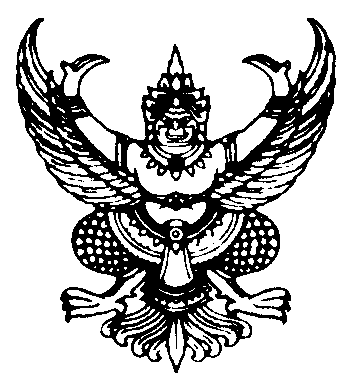 				                       พฤศจิกายน  2561เรื่อง  	การจัดสรรงบประมาณรายจ่ายประจำปีงบประมาณ พ.ศ. 2562 งบดำเนินงาน ค่าใช้จ่ายในการประชุม	คณะกรรมการประสานงานวิชาการการจัดการศึกษาท้องถิ่น และนิเทศติดตามการจัดการเรียนรู้	สถานศึกษาในสังกัดองค์กรปกครองส่วนท้องถิ่นเรียน   ผู้ว่าราชการจังหวัด ทุกจังหวัดอ้างถึง  	1.	หนังสือกรมส่งเสริมการปกครองท้องถิ่น ที่ มท 0893.2/ว 2314 ลงวันที่ 28 ตุลาคม 2558 	2.	หนังสือกรมส่งเสริมการปกครองท้องถิ่น ที่ มท 0816.3/ว 1684 ลงวันที่ 7 มิถุนายน 2561สิ่งที่ส่งมาด้วย	1.	รายละเอียดประกอบการโอนจัดสรรงบประมาณรายจ่ายประจำปีงบประมาณ พ.ศ. 2562 		โครงการประชุมคณะกรรมการฯ                                                   จำนวน 1 ชุด
	2.	แบบรายงานผลการนิเทศติดตามของคณะทำงานฯ	  จำนวน 1 ชุด		ตามที่กรมส่งเสริมการปกครองท้องถิ่นได้กำหนดให้มีคณะกรรมการประสานงานวิชาการ   การจัดการศึกษาท้องถิ่นในระดับต่าง ๆ ประกอบด้วย ระดับสถานศึกษา ระดับองค์กรปกครองส่วนท้องถิ่น ระดับจังหวัด ระดับกลุ่มจังหวัดการศึกษาท้องถิ่น และระดับส่วนกลาง มีวัตถุประสงค์เพื่อกำหนดทิศทาง     และการดำเนินการพัฒนาการจัดการศึกษาของสถานศึกษาสังกัดองค์กรปกครองส่วนท้องถิ่น เพื่อให้สถานศึกษาในสังกัดองค์กรปกครองส่วนท้องถิ่น ได้พัฒนาคุณภาพการจัดการศึกษาอย่างต่อเนื่อง เป็นระบบ สอดคล้องกับนโยบายการจัดการศึกษาของชาติและสอดคล้องกับแนวทางที่พระราชบัญญัติการศึกษาแห่งชาติ พ.ศ. ๒๕๔๒ แก้ไขเพิ่มเติม (ฉบับที่ ๒) พ.ศ. ๒๕๔๕ และ (ฉบับที่ ๓) พ.ศ. ๒๕๕๓ กำหนดไว้ โดยให้คณะกรรมการแต่ละระดับมีวาระการดำรงตำแหน่ง 3 ปี และมีการประชุมคณะกรรมการฯ อย่างน้อยปีละ 2 ครั้ง และได้มีหนังสือแจ้งแนวทางการสร้างความเข้มแข็งของสถานศึกษาในสังกัดองค์กรปกครองส่วนท้องถิ่นเพื่อเตรียมความพร้อมสู่การดำเนินการตามมาตรฐานการศึกษาของชาติฉบับใหม่ ความละเอียดทราบแล้ว นั้นกรมส่งเสริมการปกครองท้องถิ่นขอแจ้งการจัดสรรงบประมาณรายจ่ายประจำปีงบประมาณ พ.ศ. 2562 ให้แก่สำนักงานส่งเสริมการปกครองท้องถิ่นจังหวัด สำหรับเป็นค่าใช้จ่ายในการจัดประชุมคณะกรรมการประสานงานวิชาการการจัดการศึกษาท้องถิ่น ระดับจังหวัด และนิเทศติดตามการจัดการเรียนรู้สถานศึกษาในสังกัดองค์กรปกครองส่วนท้องถิ่น จังหวัดละ 20,000 บาท (สองหมื่นบาทถ้วน) โดยให้เบิกจ่ายจากแผนงานพื้นฐานด้านการปรับสมดุลและพัฒนาระบบการบริหารจัดการภาครัฐ ผลผลิตส่งเสริม
และสนับสนุนองค์กรปกครองส่วนท้องถิ่น งบดำเนินงาน รหัสงบประมาณ 1500866005000000 กิจกรรมหลักส่งเสริมกิจกรรมการศึกษาท้องถิ่น รหัสกิจกรรมหลัก 150081xxxN2229 รายการ ค่าใช้จ่ายจัดกิจกรรมด้านการศึกษาท้องถิ่น ค่าใช้จ่ายในการประชุมคณะกรรมการประสานงานวิชาการการจัดการศึกษาท้องถิ่น ระดับจังหวัด และนิเทศติดตามการจัดการเรียนรู้สถานศึกษาในสังกัดองค์กรปกครองส่วนท้องถิ่น รายละเอียดปรากฏตามสิ่งที่ส่งมาด้วย/เพื่อให้การ...- 2 -เพื่อให้การบริหารงบประมาณรายจ่ายประจำปีงบประมาณ พ.ศ. 2562 มีประสิทธิภาพ
และบรรลุวัตถุประสงค์ ตลอดจนเป็นการส่งเสริมสนับสนุนเพื่อสร้างความเข้มแข็งให้สถานศึกษาสังกัดองค์กรปกครองส่วนท้องถิ่น จึงขอให้สำนักงานส่งเสริมการปกครองท้องถิ่นจังหวัดดำเนินการ ดังนี้จัดประชุมคณะกรรมการประสานงานวิชาการการจัดการศึกษาท้องถิ่น ระดับจังหวัด
ตามแนวทางที่กำหนดตามหนังสือที่อ้างถึง 1 ตามบทบาท อำนาจหน้าที่ของคณะกรรมการฯ  การถ่ายทอดนโยบายที่ได้รับจากการประชุมคณะกรรมการประสานงานวิชาการการจัดการศึกษาท้องถิ่น ระดับกลุ่มจังหวัดการศึกษาท้องถิ่น และระดับส่วนกลาง หรือการนำเสนอข้อคิดเห็น ข้อเสนอแนะ และปัญหาอุปสรรคเกี่ยวกับการจัดการศึกษาของสถานศึกษาในสังกัดองค์กรปกครองส่วนท้องถิ่นแก่คณะกรรมการประสานงานวิชาการการจัดการศึกษาท้องถิ่น ระดับกลุ่มจังหวัดการศึกษาท้องถิ่น และระดับส่วนกลาง ทั้งนี้ อาจเชิญผู้อำนวยการสถานศึกษา หัวหน้าศูนย์พัฒนาเด็กเล็ก หรือผู้ที่เกี่ยวข้องเข้าร่วมประชุมด้วยก็ได้ดำเนินการติดตามนิเทศการจัดการเรียนรู้โรงเรียนในสังกัดองค์กรปกครองส่วนท้องถิ่นทุกแห่ง โดยดำเนินการตามแนวทางที่กำหนดในหนังสือที่อ้างถึง 2 โดยอนุโลม ทั้งนี้ จังหวัดอาจแต่งตั้งคณะทำงานเพิ่มเติมจากที่กำหนดไว้ก็ได้ และขอให้คณะทำงานสร้างความเข้มแข็งในการจัดการศึกษาขององค์กรปกครองส่วนท้องถิ่น ให้ความสำคัญกับเป้าหมายตามแผนการจัดการเรียนรู้และกระบวนการจัดการเรียนรู้ว่าเมื่อดำเนินการจัดการเรียนรู้เสร็จสิ้นแล้ว ผู้เรียนมีความรู้ ทักษะ หรือคุณลักษณะตรงตามที่กำหนดตามตัวชี้วัดในหลักสูตรสถานศึกษา หลักสูตรแกนกลางการศึกษาขั้นพื้นฐาน พุทธศักราช 2551 หรือมาตรฐานการศึกษาของชาติ พ.ศ. 2561 หรือไม่ และให้รายงานผลการนิเทศติดตามให้กรมส่งเสริมการปกครองท้องถิ่นทราบภายในวันที่ 28 กุมภาพันธ์ 2562จึงเรียนมาเพื่อโปรดพิจารณาดำเนินการต่อไป						   ขอแสดงความนับถือ              อธิบดีกรมส่งเสริมการปกครองท้องถิ่นกองส่งเสริมและพัฒนาการจัดการศึกษาท้องถิ่นกลุ่มงานส่งเสริมการจัดการศึกษาท้องถิ่นโทร. ๐-๒๒๔๑-๙๐00 ต่อ 5313 โทรสาร ๐-๒๒๔๑-๙๐๒2-๓ ต่อ 218ผู้ประสานงาน : นางสาวเอมอร  เสือจร โทร. 09-1009-1321